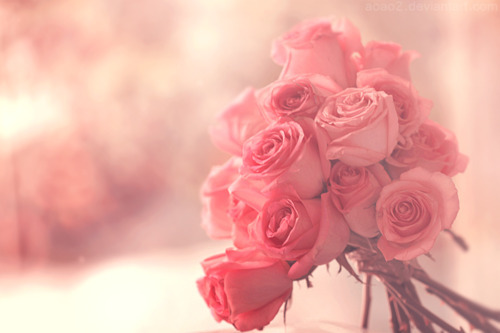 MOTTO“Keberhasilan adalah sebuah proses. Niatmu adalah awal keberhasilan. Peluh keringatmu adalah penyedapnya. Tetesan air matamu adalah pewarnanya. Doamu dan doa orang-orang sekitarmu adalah bara api yang mematangkannya. Kegagalan disetiap langkahmu adalah pengawetnya. Maka dari itu, bersabarlah! Allah selalu menyertai orang-orang yang penuh kesabaran dalam proses menuju keberhasilan. Sesungguhnya kesabaran akan membuatmu mengerti bagaimana cara mensyukuri arti dari sebuah keberhasilan”“Sesungguhnya sesudah kesulitan itu ada kemudahan”. (QS.Al-insyroh:6)“Maka nikmat Tuhan kamu yang manakah yang kamu dustakan?” (QS. Ar-Rahman:55)Kupersembahkan karya kecil ini untuk:Kedua orangtuaku, adik-adikuDi telapak tangannya terukir kasih sayang,Di bibir dan di matanya terhampar doa dan harapanUntuk mewujudkan cita-cita.Kepada saudaraku semua yang telah memberikann motivasi.Teruntuk kekasihku yang selalumensuport, memberi keceriaan dan memberi semangat. Dan sahabat-sahabatku yang selalu membantu dan memberikan motivsasi.Semoga Allah mencurahkan kasih sayangnya kepada mereka yang kuSayangiAmin...